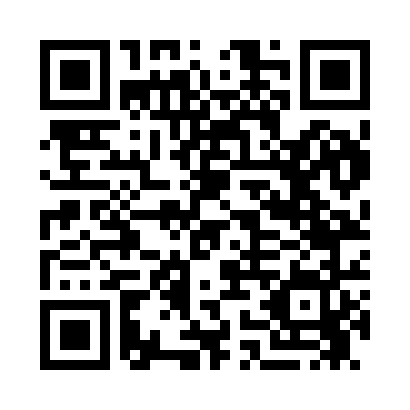 Prayer times for Vago, West Virginia, USAMon 1 Jul 2024 - Wed 31 Jul 2024High Latitude Method: Angle Based RulePrayer Calculation Method: Islamic Society of North AmericaAsar Calculation Method: ShafiPrayer times provided by https://www.salahtimes.comDateDayFajrSunriseDhuhrAsrMaghribIsha1Mon4:326:031:265:198:4810:192Tue4:326:041:265:208:4810:193Wed4:336:041:265:208:4710:184Thu4:346:051:265:208:4710:185Fri4:346:051:265:208:4710:186Sat4:356:061:265:208:4710:177Sun4:366:061:275:208:4610:178Mon4:376:071:275:208:4610:169Tue4:386:081:275:208:4610:1610Wed4:396:081:275:208:4510:1511Thu4:396:091:275:208:4510:1412Fri4:406:101:275:208:4510:1413Sat4:416:101:275:208:4410:1314Sun4:426:111:275:208:4410:1215Mon4:436:121:285:208:4310:1116Tue4:446:121:285:208:4210:1117Wed4:456:131:285:208:4210:1018Thu4:466:141:285:208:4110:0919Fri4:476:151:285:208:4110:0820Sat4:486:161:285:208:4010:0721Sun4:496:161:285:208:3910:0622Mon4:516:171:285:208:3910:0523Tue4:526:181:285:208:3810:0424Wed4:536:191:285:208:3710:0325Thu4:546:191:285:208:3610:0226Fri4:556:201:285:198:3510:0127Sat4:566:211:285:198:359:5928Sun4:576:221:285:198:349:5829Mon4:586:231:285:198:339:5730Tue5:006:241:285:198:329:5631Wed5:016:241:285:188:319:54